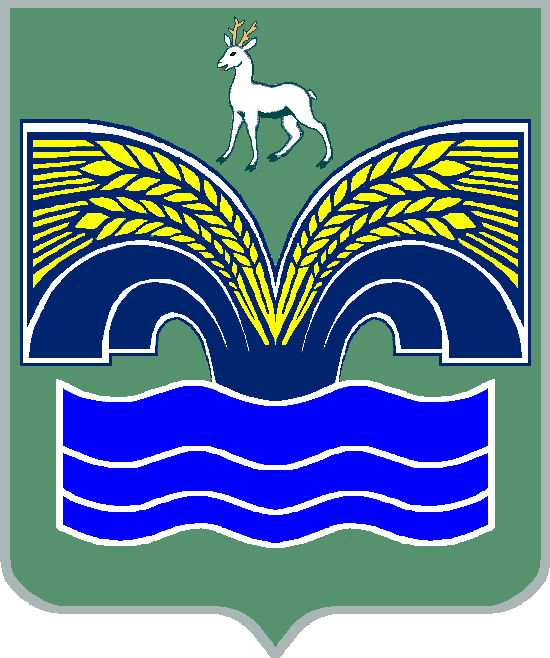 АДМИНИСТРАЦИЯМУНИЦИПАЛЬНОГО РАЙОНА КРАСНОЯРСКИЙСАМАРСКОЙ ОБЛАСТИПОСТАНОВЛЕНИЕот __18.05.2020__   № __136___О внесении изменений в административный регламент администрации муниципального района Красноярский Самарской области предоставления муниципальной услуги «Выдача градостроительных планов земельных участков для проектирования объектов капитального строительства», утверждённый постановлением администрации муниципального района Красноярский Самарской области от 02.04.2018 №82                                          (с изменениями от 20.08.2018 №230, от 09.09.2019 № 282)	В целях приведения в соответствие с действующим законодательством административного регламента администрации муниципального района Красноярский Самарской области предоставления муниципальной услуги «Выдача градостроительных планов земельных участков для проектирования объектов капитального строительства», в соответствии с Федеральным законом от 27.12.2019 № 472-ФЗ «О внесении изменений в Градостроительный кодекс Российской Федерации и отдельные законодательные акты Российской Федерации», пунктом 3 части 4 статьи 36 Федерального закона от 06.10.2003 № 131-ФЗ «Об общих принципах организации местного самоуправления в Российской Федерации», Федеральным законом от 27.07.2010 № 210-ФЗ «Об организации предоставления государственных и муниципальных услуг», Федеральным законом от 19.07.2018 № 204-ФЗ «О внесении изменений в Федеральный закон «Об организации предоставления государственных и муниципальных услуг» в части установления дополнительных гарантий  граждан при получении государственных и муниципальных услуг, пунктом 5 статьи 44 Устава муниципального района Красноярский Самарской области, принятого решением Собрания представителей муниципального района Красноярский Самарской  области   от   14.05.2015 № 20-СП, Администрация муниципального района Красноярский  Самарской области ПОСТАНОВЛЯЕТ:1. Внести следующие изменения в административный регламент предоставления администрацией муниципального района Красноярский Самарской области муниципальной услуги «Выдача градостроительных планов земельных участков для проектирования объектов капитального строительства», утвержденный постановлением администрации муниципального района Красноярский Самарской области от 02.04.2018 №82 (с изменениями от 20.08.2018 № 230, от 09.09.2019 № 282):1.1. Пункт 2.4 изложить в следующей редакции:«2.4. Муниципальная услуга предоставляется в срок, не превышающий четырнадцать рабочих дней со дня поступления заявления о выдаче градостроительного плана земельного участка.»;1.2. Пункт 2.19. изложить в следующей редакции:«2.19. Результаты предоставления муниципальной услуги формируются в форме электронных документов, подписанных усиленной квалифицированной электронной подписью, в случае, если это указано в заявлении о выдаче градостроительного плана земельного участка.»;1.3. Пункт 3.9. изложить в следующей редакции:«3.9. Основанием (юридическим фактом) для начала административной процедуры, является поступление в отдел архитектуры по почте, в электронной форме с помощью автоматизированных информационных систем, либо в форме электронного документа, подписанного электронной подписью, заявления о предоставлении муниципальной услуги и документов, необходимых для предоставления муниципальной услуги, которые заявитель должен предоставить самостоятельно в соответствии с пунктом 2.6 настоящего Административного регламента.».2. Опубликовать настоящее постановление в газете «Красноярский вестник» и разместить на официальном сайте администрации муниципального района Красноярский Самарской области в сети Интернет.3. Настоящее постановление вступает в силу со дня его официального опубликования.Глава района                                                                               М.В.БелоусовСоколова 21171